PROFISSIONAL DE APOIO PARA ALUNOS COM NECESSIDADES ESPECIAISCompõem o expediente de Solicitação de Profissional de Apoio:Check list (Anexo I – p. 3 )Ofício da direção (padrão) (Anexo II – p. 4)Questionário individual dos alunos (Anexo III – p. 5)Termo de ciência/responsabilidade do responsável (Anexo V – p. 9)Laudos médicos com CID legíveis;Cópia dos documentos do aluno (RG e/ou Certidão de nascimento);Carta de solicitação do responsável (próprio punho);Cópia da ficha de matrícula e da Necessidade Especial informada na SEDO expediente completo deve ser entregue diretamente no Protocolo da DE que será encaminhado ao Gestor para análise e encaminhamento a PCNP de Educação Especial.Expediente: SOLICITAÇÃO DE PROFISSIONAL DE APOIO AO ALUMO NE (Preenchimento obrigatório)Declaro que todos os documentos abaixo assinalados encontram-se presentes neste expediente, responsabilizando-me pessoalmente pela exatidão, conferência e veracidade das informações prestadas nesta remessa, sob pena de incorrer em irregularidade administrativa.Interessado: ______________________________________________________________          1 - Ofício da direção da escola (modelo padrão disponibilizado pela DE);         2 - Laudos Médicos com CID;         3 – Solicitação, de próprio punho, do responsável;         4 – Termo de ciência/responsabilidade do responsável;          5 - Questionário Individual dos Alunos que necessitam de Profissionais de Apoio,        assinado pelo responsável legal e pela PCNP – Ed. Especial (preenchido e assinado).         6 - Cópia de documentos do aluno (Rg ou Certidão de Nascimento).         7 - Cópia da ficha de matrícula e da Necessidade Especial informada no SCA  – opção 2.1.1.           Documentos conferidos em quantidade, numerados e compatíveis com a listagem assinalada pela unidade de origem e seu respectivo responsável, nos termos do Decreto n.º 60.334/2014. Expediente composto de ______ folhas.  São Paulo,   de         de 20___________________________(assinatura e carimbo do diretor)São Paulo, ___ de ___________ 20____.Ofício nºAssunto: Solicitação de Profissional de Apoio para aluno com Necessidades EspecialA Direção da EE _________________________________vem através deste solicitar Profissional de Apoio para o aluno _(nome do aluno)___, RA ___(nº do RA)___ como segue:Endereço do aluno: ________________, nº ____, Bairro ________, CEP ______Deficiência: ____________________, CID ____________Código CIE: _________________Endereço da escola: ________________, nº ____, Bairro ________, CEP ______Horário(  ) Classe Regular  - 2ª a 6ª feira, horário ____:____ à ____:_____(  ) Classe de Recurso – Dias ________________________, horário ____:_____ à ____:_____Cadeirante: (  ) sim            (  ) não.Sem mais, reiteramos protestos de estima e consideração.Atenciosamente,_______________________Carimbo e Assinatura(Diretor de Escola)Ilmo Sra.Érica Simões YoshidaDirigente Regional de EnsinoDiretoria de Ensino Região – Leste 4QUESTIONÁRIO INDIVIDUAL DE ALUNOS QUE NECESSITAM DE PROFISSIONAL DE APOIO PARA ALUNOS NENome do aluno:__________________________________________________Idade:___________Sexo:_____________  Data: _______________________Unidade Escolar:_________________________________________________Diretoria de Ensino Leste 41- O (a) aluno (a) precisa de um profissional de apoio que o (a) auxilie em suas atividades da vida diária, como alimentação e higiene? (  ) sim                   (  ) nãoEspecificar:_________________________________________________________________________________________________________________________________________________________________________________________________________2- Na unidade escolar, o (a) aluno (a) é auxiliado por alguém? (  ) sim                     (  ) não, mas necessita de auxílio3 – O caráter do apoio ao aluno será:(  ) temporário         (  ) permanente4- Caso o (a) aluno (a) seja auxiliado por alguém, quem é?(  ) mãe                           (  ) pai                                     (  ) outro adulto da família          (  ) criança da família     (  ) adolescente da família      (  ) idoso(a) da família(  ) adulto vizinho          (  ) profissional contratado      (  ) outro: ___________________5- O (a) aluno (a) precisa fazer uso contínuo de algum dos itens, abaixo relacionados?(  ) medicamentos (  ) alimentos especiais/dieta (  ) suplementos nutricionais (  ) vestimenta com tecido ou modelagem especial (  ) móveis e utensílios (camas adaptadas, colchões especiais, outros) (  ) instrumentos adaptados para alimentação e higiene pessoal (  ) fraldas descartáveis (  ) cadeira de rodas(  ) cadeira de rodas com assento sanitário para banho(  ) muleta(  ) andador(  ) bolsa de ostomia(  ) coletor urinário(  ) órtese para coluna(  ) órtese para membros superiores(  ) órtese para membros inferiores(  ) prótese de membro superior(  ) prótese de membro inferior(  ) outros: ___________________________________________________________________________________________________________________________________(  ) não precisa6- Na escola, o (a) aluno (a) encontra barreiras físicas para acessar algum desses ambientes?(  ) sala de aula                         (  ) banheiro                                    (  ) pátio(  ) refeitório/cantina                (  ) laboratório de informática        (  ) ginásio/quadra(  ) biblioteca/sala de leitura    (  ) outros: _____________________________________(  ) todos os ambientes da escola são acessíveis7- A escola possui mobiliários adequados para as necessidades do (a) aluno (a)?(  ) sim              (  ) nãoQuais:_________________________________________________________________________________________________________________________________________________8 – A família foi informada sobre a presença e a função do Profissional de Apoio no atendimento do seu filho dentro da unidade escolar? (  ) sim                   (  ) nãoQuem informou e como foi informada?               ______________________________________________________________________________________________________________________________________________________9 - A família aprova e valida o trabalho do Profissional de Apoio dentro da unidade escolar?(  ) sim                       (  ) nãoJustifique: ____________________________________________________________________________________________________________________________________________________________________________________________________________________________________________________________________________________________________________São Paulo, ______ de __________ de __________TERMO DE CIÊNCIA / RESPONSABILIDADESão Paulo, ___ de ___________ de 20____		Eu, ____________________________________, RG nº _______________, responsável pelo aluno ____________________________, RM nº ___________________, declaro ter conhecimento dos serviços de transporte, apoio, alimentação e ensino que serão prestados no curso regular e/ou na sala de recursos e, me comprometo a informar, com a antecedência possível, suas eventuais ausências e também afastamentos por licenças médicas ou outras, permitindo assim a reprogramação desses serviços. ______________________________________________Assinatura do responsável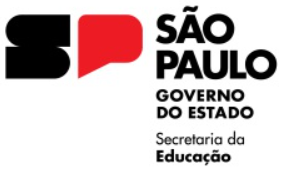 GOVERNO DO ESTADO DE SÃO PAULOSECRETARIA DE ESTADO DA EDUCAÇÃODIRETORIA DE ENSINO REGIÃO LESTE 4EE XXX XXXX XXXXEnd:                 Fone:GOVERNO DO ESTADO DE SÃO PAULOSECRETARIA DE ESTADO DA EDUCAÇÃODIRETORIA DE ENSINO REGIÃO LESTE 4EE XXX XXXX XXXXEnd:                 Fone:GOVERNO DO ESTADO DE SÃO PAULOSECRETARIA DE ESTADO DA EDUCAÇÃODIRETORIA DE ENSINO REGIÃO LESTE 4EE XXX XXXX XXXXEnd:                 Fone:Diretor:Assinatura e carimbo:Pai, mãe ou responsável:Assinatura:PCNP Educação Especial:Assinatura e carimbo: